Załącznik nr 20 do Regulaminu konkursu nr RPPK.07.03.00-IP.01-18-022/19 w ramach RPO WP 2014-2020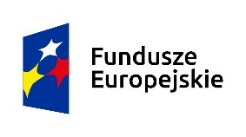 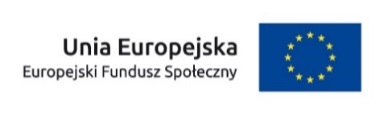 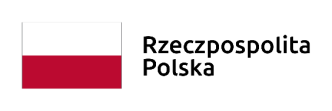 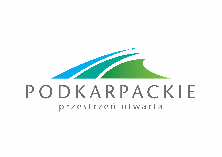 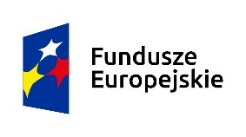 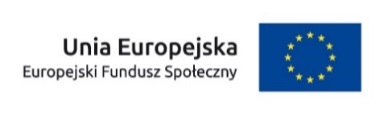 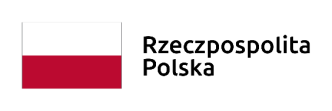 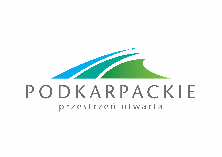 Wykaz przedsięwzięć infrastrukturalnychw ramach projektów dofinansowanych w ramach Działania 6.3 (MOF)MOF Krosno 
Miasto Krosno, Gmina Chorkówka, Gmina Jedlicze, Gmina Korczyna, Gmina Krościenko Wyżne, Gmina Miejsce Piastowe, Gmina Wojaszówka- Wykonanie przebudowy, rozbudowy i nadbudowy budynku stacji kolejowej w Targowiskach - Przebudowa pomieszczeń budynku Domu Kultury w Komborni- Budowa Domu Pomocy Społecznej w miejscowości Jedlicze- Nadbudowa i przebudowa budynku mienia komunalnego w miejscowości Kopytowa- Nadbudowa i przebudowa budynku wielofunkcyjnego w miejscowości Chorkówka - Roboty budowlane w sali widowiskowej, prace modernizacyjne i rewitalizacja budynku  Dzielnicowego Domu Ludowego w Krośnie - Roboty budowlane i wyposażenie budynku Cechu Rzemiosł Różnych w Krośnie - Wyposażenie Muzeum w Krośnie, przygotowanie i aranżacja wystawy wg scenariusza kuratorskiego w Muzeum Podkarpackim w KrośnieMOF Przemyśl
Miasto Przemyśl, Gmina Krasiczyn, Gmina Medyka, Gmina Orły, Gmina Przemyśl, Gmina Żurawica- Budowa, przebudowa i wyposażenie Podziemnej Trasy Turystycznej w Przemyślu- Przebudowa północno-wschodniej części Rynku Starego Miasta w Przemyślu - Badania archeologiczne północno-wschodniej części Rynku Starego Miasta w Przemyślu- Podziemna Trasa Turystyczna w budynkach Muzeum Narodowego Ziemi Przemyskiej – przebudowa i remont piwnic w budynku Rynek 9 w PrzemyśluMOF Tarnobrzeg
Miasto Tarnobrzeg, Gminy: Baranów Sandomierski, Nowa Dęba, Gorzyce, Grębów- Roboty budowlane wokół jeziora tarnobrzeskiego (Planowane prace obejmują budowę m.in. 4 punktów gastronomicznych, parkingu wraz z toaletami, budynku wielofunkcyjnego, altan, placów zabaw, parku linowego oraz boiska)- Rozbudowa i przebudowa hali sportowej w Skopaniu (Gmina Baranów Sandomierski) wraz z zakupem niezbędnego wyposażenia- Przebudowa Wielorodzinnego budynku mieszkalnego przy ul. Kościuszki 110 w Nowej Dębie (adaptacja części pomieszczeń do mającej powstać Świetlicy wraz z termomodernizacją, wymianą instalacji oraz montażem monitoringu)- Przebudowa oraz remont pomieszczeń plebani w Chmielowie  w celu utworzenia świetlic wraz z wyposażeniem w niezbędny sprzęt- Budowa parku z elementami małej architektury, przebudowa oraz rozbudowa infrastruktury drogowej, modernizacja oświetlenia, wykonanie monitoringu w GorzycachMOF Mielec
Miasto Mielec, Gminy: Mielec, Przecław, Tuszów Narodowy- Działania inwestycyjne przy ul. Sękowskiego 2b w Mielcu – Dostosowanie budynku pełniącego funkcję administracyjną starostwa powiatowego, do potrzeb poradni Psychologiczno – Pedagogicznej wraz z nadaniem funkcji edukacyjnej i społecznej (budowa szybu windowego, utworzenie Sali konferencyjnej oraz terapeutycznej), wyposażenie powstającej Poradni Psychologiczno-Pedagogicznej w Mielcu, - Roboty budowalne przy ulicy Mickiewicza 13 w Mielcu na potrzeby KIS (przebudowa i remont części parteru, wykonanie robót uzupełniających instalacyjno – inżynieryjnych- Przebudowa parku przy Starostwie powiatowym w Mielcu w zakresie utworzenia parku sensorycznego (przebudowa parku oraz przekształcenie go w park sensoryczny z infrastrukturą pieszą oraz elementami obiektów małej architektury) przy ul. Sękowskiego 2b w Mielcu, budowa instalacji oświetlenia oraz systemu monitoringu wizyjnego przy mającym powstać parku sensorycznym oraz przebudowa zatoki autobusowej  przy ul. Sękowskiego 2b w Mielcu (rozbudowa istniejącej zatoki na 2 stanowiska postojowe wraz z budową wiaty)- Roboty budowlane przy ulicy Mickiewicza 13 w Mielcu na potrzeby spółdzielni socjalnej (przebudowa i remont części parteru, wykonanie robót uzupełniająco – inżynieryjnych, zmiana układu pomieszczeń)MOF Stalowa Wola
Miasto Stalowa Wola, Gminy: Pysznica, Zaleszany, Nisko- Przywrócenie dawnego charakteru przestrzeni publicznej płyty głównej, zakup wyposażenia na płytę Rynku w Stalowej Woli- Przebudowa i rozbudowa budynku Towarzystwa Gimnastycznego „Sokół” w Stalowej Woli- Zakup sprzętu i wyposażenia przez miejski Dom Kultury w Stalowej Woli- Zagospodarowanie zbiornika małej retencji i nadanie mu nowych funkcji w Nisku - Przebudowa budynku byłego biurowca Zakładów drzewnych w Nisku MOF Sanok-Lesko
Miasto Sanok, Gminy: Sanok, Lesko, Zagórz- Rozbudowa  i przebudowa Domu Kultury w Sanoku (Budynek zostanie dostosowany do mającego w nim powstać DDP) oraz zaopatrzenie powstającego DDP w potrzebne do jego funkcjonowania wyposażenie-Rozbudowa i przebudowa budynku po dawnej szkole w Raczkowej w celu dostosowania budynku do potrzeb mającego w nim powstać DPS oraz OWD oraz zaopatrzenie powstającego DPS oraz OWD w Raczkowej w potrzebne do ich funkcjonowania wyposażenie- Adaptacja pomieszczeń w budynku Miejsko-Gminnego Ośrodka Kultury i Sportu w Zagórzu do mającego powstać Klubu Aktywnego Seniora wraz z zagospodarowaniem terenu funkcjonalnie związanego z budynkiem oraz zaopatrzenie powstającego Klubu Aktywnego Seniora w Zagórzu w potrzebne do jego funkcjonowania wyposażenie- Przebudowa części budynku dawnej Świątyni Órmiańskiej w Lesku ze zmianą sposobu użytkowania na Klub Seniora oraz Regionalną Izbę pamięci oraz zaopatrzenie powstającego Klubu Seniora oraz Regionalne Izby Pamięci w Lesku w potrzebne do ich funkcjonowania wyposażenieMOF Dębica-Ropczyce
Miasto Dębica, Gminy: Dębica, Ropczyce, Żyraków- Przebudowa, rozbudowa i nadbudowa budynku Przedszkola nr 8 w Dębicy- Zagospodarowanie terenu Parku im. Włodzimierza Skarbka-Borowskiego w Dębicy- Przebudowa drogi powiatowej nr 1284R Pustków-Osiedle w Dębicy- Remont budynku socjalnego nr 47 w Pustkowie Osiedlu w Dębicy- Remont pomieszczeń budynku zabytkowego Dworku w StraszęcinieJarosław-Przeworsk
MOF Jarosław-Przeworsk: Miasto Jarosław, Miasto Przeworsk, Gminy: Pawłosiów, Przeworsk- Roboty konserwatorskie i budowlane na zajeździe „PASTEWNIK”w Przeworsku - Przebudowa i renowacja oberży przy ul. Krakowskiej 21 w Przeworsku na potrzeby utworzenia świetlicy integracyjno-szkoleniowej- Przystosowanie budynku przy ulicy Kilińskiego 25 w Przeworsku wraz z przebudową dróg lokalnych - Centrum Aktywności Lokalnej w Pawłosiowie – kontynuacja budowy wraz ze zmianą sposobu użytkowania budynku - Dostosowanie budynku szkoły w Chałupkach na potrzeby utworzenia CIS- Przebudowa i wyposażenie budynku wraz z wykonaniem placu zabaw i siłowni zewnętrznej w Ujezdnej- Modernizacja płyty Rynku w JarosławiuProjektodawcy ubiegający się o środki w ramach konkursu, biorąc pod uwagę konieczność spełnienia kryteriów specyficznych dostępu (warunkujących możliwość otrzymania dofinansowania) muszą zapoznać się z dokumentami niezbędnymi do ustalenia komplementarności projektu finansowanego ze środków EFS z projektem/projektami wymienionymi powyżej tj. Lokalnym/gminnym Programem Rewitalizacji oraz studium wykonalności stanowiącym załącznik do wniosku o dofinansowanie projektu zatwierdzonego do realizacji w ramach Działania 6.3.